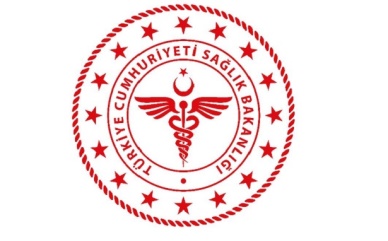 T.C.
ŞEREFLİKOÇHİSAR KAYMAKAMLIĞI
İlçe Umumi Hıfzıssıhha KuruluKarar Tarihi       : 01/04/2021Karar No             : 2021/5GÜNDEMSağlık Bakanlığı ve Koronavirüs Bilim Kurulunun tavsiyeleri göz önünde bulundurularak 29 Mart 2021 tarihinde toplanan Cumhurbaşkanlığı Kabinesinde alınan kararlar ve İçişleri Bakanlığı’nın 29.03.2021 tarihli ve 5673 sayılı genelgesi doğrultusunda yeni bir karar alınıncaya kadar İlimiz çok yüksek riskli bölge grubunda değerlendirilmiştir. İlgili genelge ve Ankara İl Hıfzısıhha Kurulu 2021/16 sayılı karar doğrultusunda ilçemizde yapılacak düzenlemelerin değerlendirilmesi İlçe Umumi Hıfzıssıhha Kurulu, yukarıdaki gündem maddesini görüşmek üzere 01.04.2021 Perşembe günü saat 11:00’da Kaymakam Zafer ENGİN başkanlığında toplanmıştır.KARAR1-Hafta sonu kısıtlamalarının Cuma 21:00 ile Pazartesi 05:00 saatleri arasında uygulanacak şekilde güncellenmesine, daha önceki kararlarda belirlenen kısıtlama süresince yasaklı ve muafiyeti bulunanların aynı şekilde uygulanmaya devam etmesine,2-Kısıtlama dışında kalan zamanlarda vatandaşlar ve iş yerleri için daha önce alınan kararlara uygun şekilde faaliyetlerin devam etmesine,3-İlçemiz Tuzla mahallesinde Cumartesi günü kurulan halk pazarının daha önce alınmış kurallar çerçevesinde Salı günleri kurulmasına, Oy birliği ile karar verilmiştir.BaşkanZafer ENGİNKaymakamÜyeMemiş ÇELİKŞereflikoçhisar Belediye BaşkanıÜyeUzm.Dr.Hüseyin KESKİNİlçe Sağlık MüdürüÜyeUzm.Dr.Murat ÖZCANŞereflikoçhisar Devlet Hastanesi BaşhekimiÜyeErcan ÇEVİKŞereflikoçhisar İlçe Tarım ve Orman Müdür V.ÜyeÖ.Özer DEMİRCİSerbest Eczacı